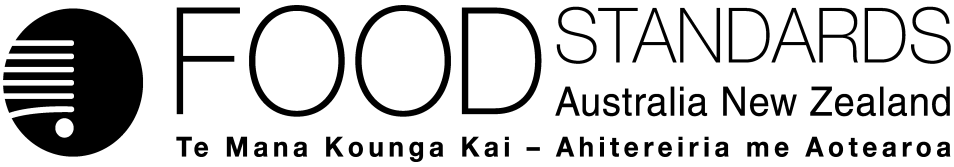 16 June 2016[15–16]Administrative Assessment Report –Proposal M1014Maximum Residue Limits (2016) DecisionConsultation & assessment timeframeBrief  Description of Proposal:To consider varying certain maximum residue limits for residues of agricultural and veterinary chemicals that may occur in food. Brief  Description of Proposal:To consider varying certain maximum residue limits for residues of agricultural and veterinary chemicals that may occur in food. Potentially affected standard:Schedule 20 Procedure:  General	Estimated total hours: Maximum 1000 hoursReasons why:Involves an assessment of the risk to public health and safety of a number of chemicals and commoditiesProvisional estimated start work:  Early June 2016Other Comments or Relevant Matters:This Proposal will consider varying certain maximum residue limits (MRLs) in the Australia New Zealand Food Standards Code (the Code) following a number requests to harmonise with MRLs in the Agricultural and Veterinary Chemicals Code Instrument No.4 (MRL Standard) 2012 and MRLs established overseas. This Proposal includes consideration of MRL variations from the Australian Pesticides and Veterinary Medicines Authority (APVMA) and other interested parties. This is a routine process, both to allow the sale of food with legitimate residues and to remove limits that are no longer required.In February 2012, FSANZ agreed to consider and consult on APVMA chemical review-related MRL variations in the Code, rather than the APVMA performing this role. This Proposal includes consideration of paraquat, which is currently under review by the APVMA. This Proposal also includes consideration of MRL variations requested by the APVMA that result from regulatory decisions following the completion of APVMA reviews of the chemicals: fenthion, carbendazim, carbaryl, dichlorvos and fenamiphos.  MRL variations for an anti-fungal (natamycin) and antimicrobial chemicals (nicarbazin and virginiamycin) will also be considered as part of this Proposal in consultation with the APVMA. Proposal preparedDate: 8 June 2016Proposed length of public consultation period:  4 weeks Proposed timeframe for assessment:Commence assessment (clock start)	Late June 2016Completion of assessment & preparation of draft food reg measure	Mid-October 2016Public comment	Late October  – Late November 2016Board to complete approval	Early March 2017Notification to Forum	Mid-March 2017Anticipated gazettal if no review requested	Late May 2017